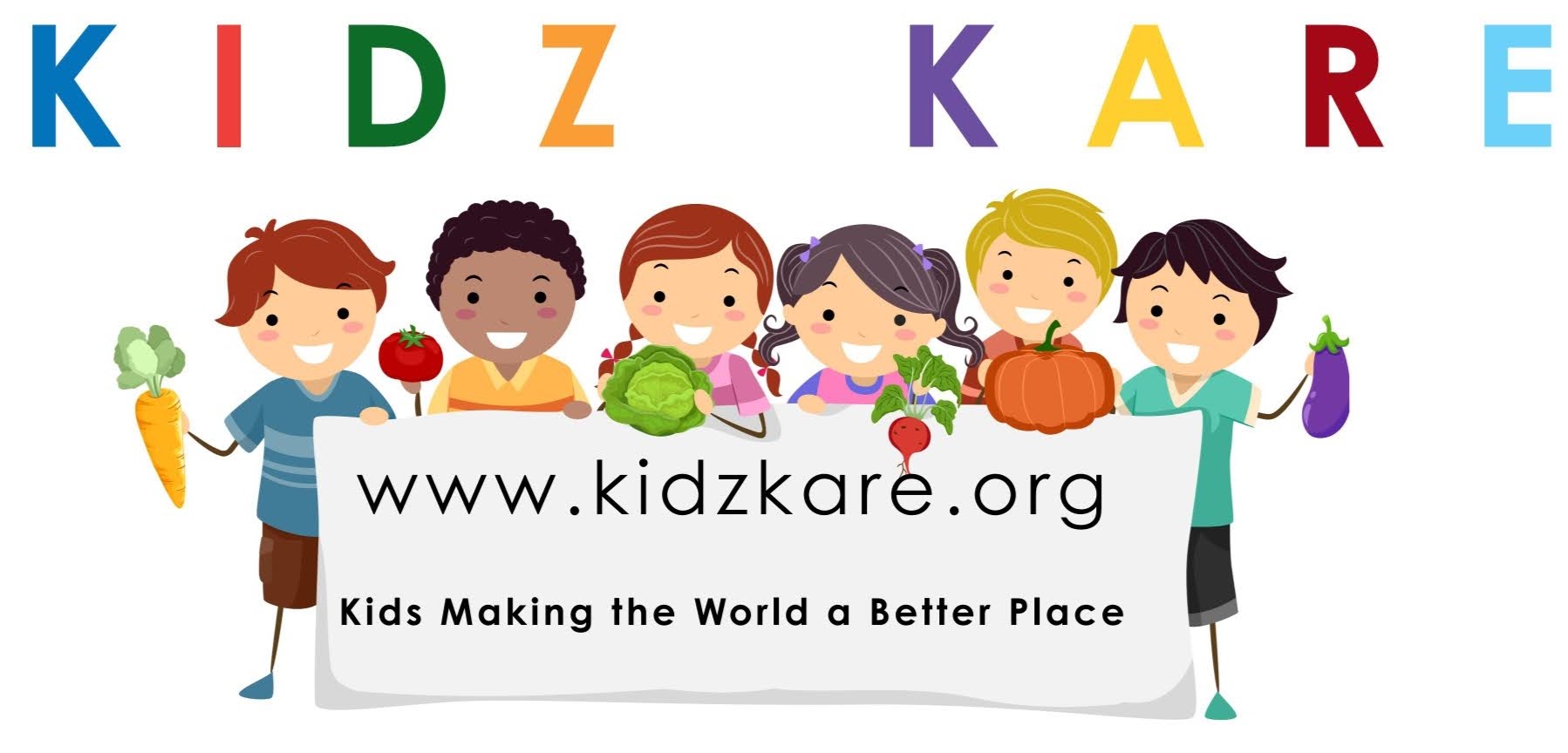 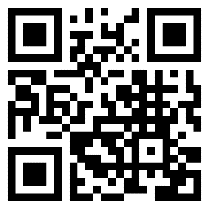 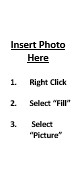 



My Name is [Name]. I am joining other kids around the country, through KidzKare.org, to collect food for children and families in need.Donations accepted from [MM/DD/YY] to [MM/DD/YY]All items will be delivered to [NAME OF FOOD BANK]Please drop donations at:
Street Address
City, State Zip Code  

Accepting nonperishable food, baby food, formula and diapers

